ПОЛОЖЕНИЕо проведении Открытого турнира «Кубок Евразии 2019г.» 
6-7 апреля 2019 г. по пауэрлифтингу и отдельным упражнениям.    (НАП любители, НАП профессионалы – все номинации) Жимовое двоеборье 
Русская становая тяга 
Парная тяга
Народный жим
Русский жим
Военный жим
Пауэрспорт
Одиночный подъем на бицепс
Лог-лифт
Стритлифтинг (+отдельные виды)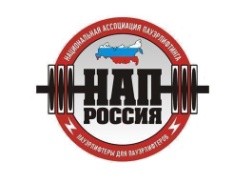 1. Цели и задачи:- выявление сильнейших спортсменов.- выполнение разрядных нормативов вплоть до Элиты России и ЗМС России.- фиксирование новых рекордов России, Европы и Мира по версии НАП.- пропаганда здорового образа жизни и развитие силовых видов спорта.2. Сроки и место проведения:Соревнования проводятся 6-7 апреля 2019 г. По адресу г. Барнаул, Балтийский 1-й проезд д 9 СК «ТЕМП».  Взвешивание: за сутки до выступления конкретной номинации. 
Информация по взвешиванию будет доступна позже, в группе https://vk.com/stzrelef 
и на сайте: http://relef.su
*ВНИМАНИЕ: ВОЗМОЖНО ИЗМЕНЕНИЕ МЕСТА И СРОКОВ ПРОВЕДЕНИЯ СОРЕВНОВАНИЙ.Дополнительную информацию Вы можете получить:8-906-940-90-60: Сергей Валерьевич Коновалов (Президент Федерации Силовых видов спорта Алтайского края)8-962-813-14-41: Маргарита Владимировна Гаркалина (Вице-президент, главный секретарь)3. Судейство.Соревнования проводятся по международным правилам НАП;Каждая команда может предоставить судью;Судьи должны иметь соответствующую одежду и судейскую квалификацию.Всем судьям необходимо явится на судейскую коллегию (6 апреля в 8.00) и пройти судейский инструктаж. В противном случае судья не может быть допущен к судейству.4. Участники соревнований:* К участию в соревнованиях допускаются команды и отдельные участники, не имеющие медицинских противопоказаний. (Своим участием спортсмен подтверждает отсутствие у него медицинских противопоказаний.)/
* Каждый спортсмен обязуется застраховать свою жизнь и здоровье на период проведения соревнований. Отсутствие данного страхования – снимает ответственность за жизнь и здоровье участника с организаторов соревнований.* Так же участник соревнований дает свое согласие на обработку персональных данных.*Экипировка участников - согласно правилам федерации НАП. 
Гетры на становой тяге – иметь обязательно. 
В номинации «без экипировки» разрешены наколенники.
Участники, не выполняющие требования по экипировке, на помост не допускаются. 
5. Номинации: (НАП – любители, НАП – профессионалы)1. Все номинации представленных видов спорта.
2. ЭЛИТАРНЫЙ ДИВИЗИОН. ЖИМ ЛЕЖА В СОФТ ЭКИПИРОВКЕ И ЭКИПИРОВКЕ. (муж и жен)
3. ЭЛИТАРНЫЙ ДИВИЗИОН. СТАНОВАЯ ТЯГА БЕЗ ЭКИПИРОВКИ. (муж и жен)4. Номинация «Тренер чемпионов». Обязательна заявка (Приложение №1)5. Командное первенство. Обязательна заявка (Приложение №1)* НА СОРЕВНОВАНИЯХ БУДУТ ВСЕ ВОЗРАСТНЫЕ ГРУППЫ И ВЕСОВЫЕ КАТЕГОРИИ В СООТВЕТСТВИИ С ПРАВИЛАМИ НАП!
* В ЭЛИТАРНОМ ДИВИЗИОНЕ БУДЕТ ОТДЕЛЬНОЕ НАГРАЖДЕНИЕ В КАТЕГОРИЯХ, А ТАК-ЖЕ АБСОЛЮТНОЕ ПЕРВЕНСТВО.
* Если в Элитарном дивизионе будет заявлено менее 7 спортсменов, то спортсмены будут автоматически перенесены в дивизион ПРО.* Если же участников будет больше 15, то будут выбраны 15 сильнейших (по абсолютному коэффициенту начального веса), остальные переведены в дивизион ПРО.
* Допуск в Элитарный дивизион осуществляется по начальному весу не менее МСМК Любители.
6. Абсолютное первенство высчитывается в каждом отдельном виде и каждой возрастной группе по формуле Шварца (мужчины) и Малоуна (женщины) среди возрастных групп: Юноши до 19 лет, Юниоры до 23 лет, Открытый класс, ветераны старше 40 лет во всех видах где выступает более 10 участников.Абсолютное первенство считается только при условии участия в номинации 10 человек и более.7. Заявки:Предварительные заявки от команд и спортсменов ОБЯЗАТЕЛЬНЫ. 
Заявки принимаются до 30.03.2019 г. включительно на сайт http://relef.su/zapisatsya-na-sorevnovaniya/Спортсмены, не подавшие предварительные заявки, могут быть допущены до соревнований, но будут облагаться штрафом 1000 р.*  Спортсмен может выступать только в той номинации, в которой он подавал предварительную заявку. Допускается изменение номинации на взвешивании уплатив при этом штраф – 500 рублей.
* Перезаявка весовой категории допускается.Предварительный состав участников можно будет увидеть после окончания приема заявок: в группе https://vk.com/stzrelef и на сайте: http://relef.su8. Турнирный взнос:За выступление в одной номинации: 1900 рублей. * Спортсмены выступает только в той номинации, в которой заявился. Перезачет в отдельные движения из пауэрлифтинга автоматически не осуществляется, только при заявке спортсмена в ту или иную номинацию.За каждую дополнительную номинацию спортсмен оплачивает 1500 рублей. Дивизион «Любители» - спортсмены дополнительно оплачивают 750 рублей для проведения выборочного допинг контроля. 
При выполнении любого из званий до МС (включительно) – дополнительные платежи за допинг контроль – отсутствуют!При отсутствии годового взноса в ассоциацию НАП, спортсмен может оплатить его прям на соревнованиях: для юношей 14-19 лет включительно, и для ветеранов 60-69 лет - 600 рублей, спортсмены возраста 20-59 лет - 800 рублей. Годовой взнос действует до месяца предшествующему месяцу оплаты прошлого года. (Если оплата была в ноябре, то действительна до октября следующего года)
У ветеранов 70 лет и старше, а также юношей до 13 лет включительно - годовых взносов нет и турнирных взносов нет.Годовые карты НАП дают ряд преимуществ: По картам нового образца можно будет получать скидки и кэшбеки у нескольких тысяч партнёров по всей стране и даже за рубежом(!) Включая таких грандов, как Ашан, OBI, Спортмастер, Адидас, Рибок, Самсунг, М-Видео, Евросеть, Эльдорадо, Билайн, Мегафон, Букинг-ком и т.д. и т.п.(!!!)Такого в пауэрлифтинге ранее точно не было никогда и нигде, а в НАПе - уже реальность. С
Новые карты получат все, кто оплачивает годовой взнос, у кого он оплачен – получат такие карты, после окончания действия предыдущего.9. Присвоение нормативов: Присваиваются нормативы вплоть до ЗМС России включительно.10. Допинг-контроль:В течение 30 минут по окончании выступления, каждый спортсмен версии любители ОБЯЗАН подойти к кабинету по забору проб с табличкой «Допинг-контроль» для ознакомления со списком спортсменов, подлежащих проверке на запрещённые препараты. В случае обнаружения своей фамилии, имени и отчества в списках, спортсмен ОБЯЗАН НЕЗАМЕДЛИТЕЛЬНО, в порядке живой очереди,  пройти в этот кабинет для сдачи анализов на «допинг».Сдача анализов производится в присутствии официального лица по забору проб, при его постоянном визуальном контроле. Нарушение спортсменом хотя бы одного из вышеперечисленных подпунктов настоящего «Положения», как и отказ от сдачи пробы, приравнивается к положительному результату анализов спортсмена на допинг-контроль и, как следствие, влечёт за собой дисквалификацию спортсмена согласно российским и международным правилам Федерации пауэрлифтинга НАП В случае выполнения спортсменом ВПЕРВЫЕ норматива Мастера Спорта Международного Класса НАП или ЭЛИТА НАП, спортсмен (при желании присвоения данного норматива и выдачи удостоверения соответствующего образца) по своему желанию может пройти допинг-контроль, который оплачивает самостоятельно в размере 6000 рублей. (Не обязательно, только в случае если спортсмен хочет, чтобы ему было присвоено соответствующее звание от федерации НАП). 11. Награждение:По аналогии со многими видами спорта, награждение будет происходить сразу после окончания каждого потока. Спортсмены будут награждаться только медалями, чтобы не ждать награждения длительное время. Кому необходима грамота – смогут самостоятельно подойти в секретариат за её получением.
Абсолютное и командное награждение будет проходить, как обычно, после окончания всех соревнований и подсчетов. (1,5-2 часа после турнира)Спортсмены, занявшие первые три места в каждой весовой и возрастной категории, награждаются эксклюзивными медалями турнира.Абсолютные чемпионы награждаются эксклюзивными кубками, 2-3 места соответствующими медалями турнира.В Номинации «Тренер Чемпионов»: 6 лучших тренеров награждается медалями, тройка лучших - денежными призами.  
Итоги первенства подводятся по 12 лучшим результатам не зависимо от того, показаны они одним человеком или разными. (В команде – не менее 3 человек)
Очки номинации «Тренер Чемпионов» начисляются только за первые 5 мест: 12, 5, 3, 2, 1 баллов. За абсолютное первенство даются очки 12, 9, 8.Командное первенство: Будет определяться среди спортсменов всех возрастов и номинаций. 
Итоги командного первенства подводятся по 12 лучшим результатам не зависимо от того, показаны они одним человеком или разными. (В команде – не менее 3 человек)
Очки «Командное первенство» начисляются только за первые 3 места: 12, 5, 3, 2, 1 баллов.За абсолютное первенство даются очки 12, 9, 8.
3 команды чемпионов получит специальный приз – один из лучших слингшотов  «Т-90 Ультра» (2 слоя)В случае не явки спортсмена или представителя на награждение – награждение данного спортсмена (команды, тренера) производиться не будет. На усмотрение организаторов – награды могут быть вручены следующему за ним (по результату) спортсмену (команде, тренеру)12. Финансирование. Проживание:Расходы по командированию, размещению и питанию участников, тренеров, судей и зрителей несут командирующие  организации.
На месте проведения соревнований работает гостиница от 450-650 руб. с человека. Номера от 2-х до 8-и местных. Бронировать лучше заранее (1-2 мес), т.к. гостиница очень популярна среди спортсменов. 
СГК Темп, тел. 8 (3852) 50-60-16, 8-923-004-00-16.В случае отсутствия мест, либо поиска других гостиниц, можно обратиться:
8-960-940-40-20 – Евгений Игоревич Ганш. Настоящее положение служит официальным вызовом на соревнования!Заявка на участие в командном первенстве и номинации «Тренер Чемпионов»:
Заполняется на взвешивании.
Если спортсмен выступает в нескольких номинациях, то он пишется дважды (трижды итп) В зачет идет каждая строчка данной заявки. Другие спортсмены команды – в зачет не идут, однако они могут сформировать 2 (третью итд) команду.Если спортсмен из заявки закончил с нулевой оценкой, он приносит команде 0 очков. Другим спортсменом не заменяется. Тренер команды до окончания взвешивания должен решить, кто из спортсменов будет участвовать в первенстве.Согласовано:                                                                         Президент Автономной некоммерческой                                    организации «Национальная ассоциацияпауэрлифтинга»______________________А.В.Репницын «___»______________________20___г.Утверждаю:
Президент Федерации силовых видов спорта Алтайского края______________________С.В.Коновалов «___»______________________20___г.Фамилия Имя спортсменаВил спорта
НоминацияВозрастная группаВесовая категорияБаллы123456789101112